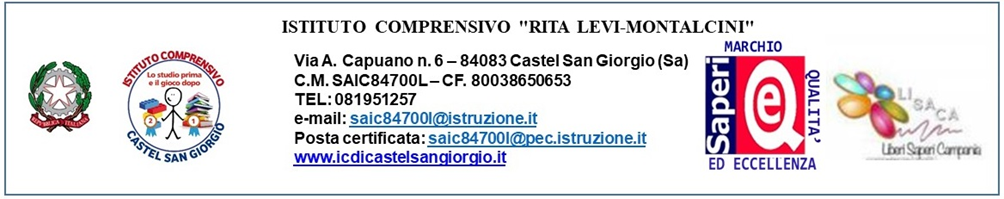 MONITORAGGIO INTERMEDIOPIANO EDUCATIVO INDIVIDUALIZZATO(ART. 7, D. LGS. 13 APRILE 2017, N. 66 e s.m.i.)Anno Scolastico 2021/2022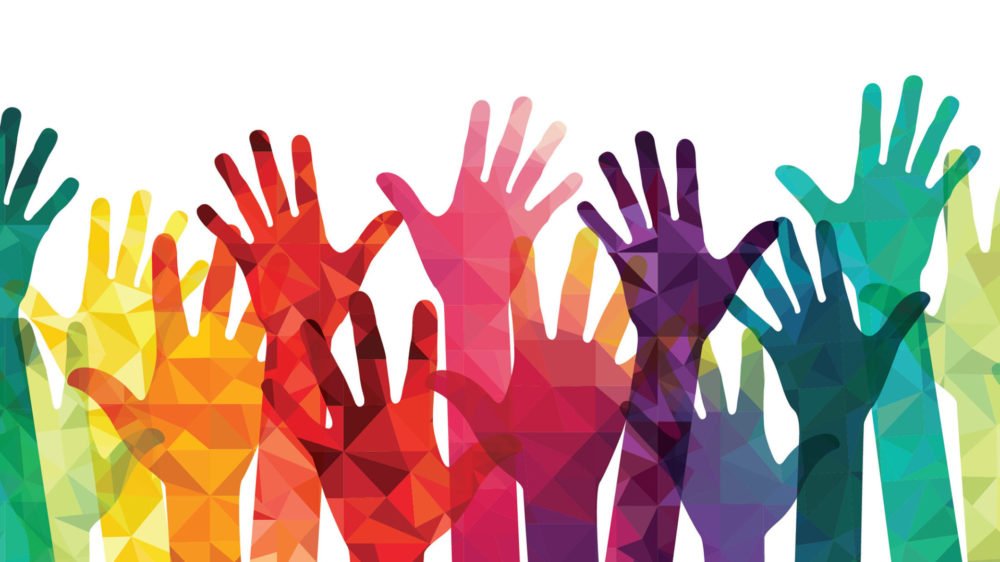 Il seguente documento vincola al segreto professionale chiunque ne venga a conoscenza (art.622 C.P.)SCUOLACLASSE        SezAlunno/a4. Osservazioni sull’alunno/a per progettare gli interventi di sostegno didattico                     Indicare i progressi dell’alunno/a rispetto all’inizio dell’anno scolasticoRevisione 			5. Interventi per l’alunno/a: obiettivi educativi e didattici, strumenti, strategie e modalitàA. Dimensione: RELAZIONE / INTERAZIONE / SOCIALIZZAZIONE → si faccia riferimento alla sfera affettivo relazionale, considerando l’area del sé, il rapporto con gli altri, la motivazione verso la relazione consapevole, anche con il gruppo dei pari, le interazioni con gli adulti di riferimento nel contesto scolastico, la motivazione all’apprendimentoOBIETTIVIB. Dimensione: COMUNICAZIONE / LINGUAGGIO → si faccia riferimento alla competenza linguistica, intesa come comprensione del linguaggio orale, produzione verbale e relativo uso comunicativo del linguaggio verbale o di linguaggi alternativi o integrativi; si consideri anche la dimensione comunicazionale, intesa come modalità di interazione, presenza e tipologia di contenuti prevalenti, utilizzo di mezzi privilegiatiOBIETTIVIC. Dimensione: AUTONOMIA/ORIENTAMENTO → si faccia riferimento all'autonomia della persona e all'autonomia sociale, alle dimensioni motorio-prassica (motricità globale, motricità fine, prassie semplici e complesse) e sensoriale (funzionalità visiva, uditiva, tattile)OBIETTIVID. Dimensione COGNITIVA, NEUROPSICOLOGICA E DELL'APPRENDIMENTO → capacità mnesiche, intellettive e organizzazione spazio-temporale; livello di sviluppo raggiunto in ordine alle strategie utilizzate per la risoluzione di compiti propri per la fascia d’età, agli stili cognitivi, alla capacità di integrare competenze diverse per la risoluzione di compiti, alle competenze di lettura, scrittura, calcolo, decodifica di testi o messaggiOBIETTIVIRevisione (riferita alle quattro dimensioni)		 6. Osservazioni sul contesto: barriere e facilitatori Specificare se sono state apportate modifiche rispetto a facilitatori e barriere indicate nel PEIRevisione 			 7. Interventi sul contesto per realizzare un ambiente di apprendimento inclusivoSpecificare se sono state apportate modifiche rispetto a facilitatori e barriere indicate nel PEIRevisione 					 8. Interventi sul percorso curricolare  Specificare se sono state apportate modifiche rispetto a facilitatori e barriere indicate nel PEI8. 1 Interventi educativo-didattici, strategie, strumenti nelle diverse aree disciplinari8.3 Progettazione disciplinareConfermare la scelta effettuata nel PEI e/o specificare eventuali modifiche9. Organizzazione generale del progetto di inclusione e utilizzo delle risorseSpecificare solo se sono state apportate modifiche rispetto al quadro inizialeTabella orario settimanale
(da adattare - a cura della scuola - in base all'effettivo orario della classe)Per ogni ora specificare: 
- se l’alunno /a è presente a scuola salvo assenze occasionali   	Pres. ◻  (se è sempre presente non serve specificare)
- se è presente l'insegnante di sostegno		Sost. ◻  - se è presente l'assistente all'autonomia o alla comunicazione		Ass.  ◻Interventi e attività extrascolastiche attiveRevisione 			 Castel S. Giorgio, 31 gennaio 2022                                             I docenti ALUNNO/A    Classe/SezPlesso Verifica intermediaData 31/01/2022Verbale allegato n. _____Firma del dirigente Scolastico1 ………………………         .  a. Dimensione della relazione, dell’interazione e della socializzazione:  b. Dimensione della comunicazione e del linguaggio: c. Dimensione dell’autonomia e dell’orientamento:d. Dimensione cognitiva, neuropsicologica e dell’apprendimento:Specificare i punti oggetto di eventuale revisioneNon è stato necessario apportare modifiche al PEIÈ stato necessario apportare al PEI le seguenti modifiche:_____________________________________________________________________Gli obiettivi attesi per la verifica intermedia sono stati:non acquisiti              parzialmente acquisiti   acquisitialtro:Gli obiettivi attesi per la verifica intermedia sono stati:non acquisiti              parzialmente acquisiti   acquisitialtro:Gli obiettivi attesi per la verifica intermedia sono stati:non acquisiti              parzialmente acquisiti   acquisitialtro:Gli obiettivi attesi per la verifica intermedia sono stati:non acquisiti              parzialmente acquisiti   acquisitialtro:Specificare i punti oggetto di eventuale revisione relativi alle diverse Dimensioni interessate.Non è stato necessario apportare al PEI le seguenti modifiche:È stato necessario apportare al PEI le seguenti modifiche:(specificare quale dimensione è coinvolta e le modifiche apportare o da apportare)____________________________________________________________________Specificare i punti oggetto di eventuale  revisioneNon è stato necessario apportare al PEI le seguenti modifiche:È stato necessario apportare al PEI le seguenti modifiche:_____________________________________________________________________Specificare i punti oggetto di eventuale  revisioneNon è stato necessario apportare al PEI le seguenti modifiche:È stato necessario apportare al PEI le seguenti modifiche:_____________________________________________________________________Modalità di sostegno educativo didattico e ulteriori interventi di inclusione……………………………………………………..……………………………………………………………………………………………………………………………………………………………….………………………………………………………………………………………………………………………………………………………………………………..Disciplina/Area disciplinare:_________________	 A - Segue la progettazione didattica della classe e si applicano gli stessi criteri di valutazione  B - Rispetto alla progettazione didattica della classe sono applicate le seguenti personalizzazioni in relazione agli obiettivi di apprendimento (conoscenze, abilità, traguardi di competenze) e ai criteri di valutazione ___________________________________________Disciplina/Area disciplinare:_________________	 A - Segue la progettazione didattica della classe e si applicano gli stessi criteri di valutazione  B - Rispetto alla programmazione didattica della classe sono applicate le seguenti personalizzazioni in relazione agli obiettivi di apprendimento (conoscenze, abilità, traguardi di competenze) e ai criteri di valutazione____________________________________________Disciplina/Area disciplinare:_________________	 A - Segue la progettazione didattica della classe e si applicano gli stessi criteri di valutazione  B - Rispetto alla programmazione didattica della classe sono applicate le seguenti personalizzazioni in relazione agli obiettivi di apprendimento (conoscenze, abilità, traguardi di competenze) e ai criteri di valutazione ____________________________________________LunedìMartedìMercoledìGiovedìVenerdìSabato8.00  - 9.00Pres. ◻ 
Sost. ◻ Ass. ◻9.00   - 10.00Pres. ◻ 
Sost. ◻ Ass. ◻10.00 – 11.00Pres. ◻ 
Sost. ◻ Ass. ◻11.00 - 12.00Pres. ◻ 
Sost. ◻ Ass. ◻12.00  - 13.00Pres. ◻ 
Sost. ◻ Ass. ◻Insegnante per le attività di sostegnoNumero di ore settimanali _________ Risorse destinate agli interventi di assistenza igienica e di baseDescrizione del servizio svolto dai collaboratori scolastici______________Risorse professionali destinate all'assistenza, all'autonomia e/o alla comunicazioneTipologia di assistenza / figura professionale _______________________Numero di ore settimanali condivise con l’Ente competente _________ __Altre risorse professionali presenti nella scuola/classe[ ] docenti del team o della scuola in possesso del titolo di specializzazione per le attività di sostegno[ ] docenti dell’organico dell’autonomia coinvolti/e in progetti di inclusione o in specifiche attività rivolte all’alunno/a e/o alla classe[ ] altro _____________Uscite didattiche, visite guidate e viaggi di istruzioneInterventi previsti per consentire all’alunno/a di partecipare alle uscite didattiche, alle visite guidate e ai viaggi di istruzione organizzati per la classe_____________________________Strategie per la prevenzione e l’eventuale gestione di comportamenti problematici_______________________________________________________________________Attività o progetti sull’inclusione rivolti alla classe_______________________________________________________________________Trasporto ScolasticoIndicare le modalità di svolgimento del servizio______________________________Tipologia (es. riabilitazione, attività extrascolastiche, attività ludico/ricreative, trasporto scolastico etc.)n° orestrutturaObiettivi perseguiti ed eventuali raccordi con il PEI NOTE (altre informazioni utili)Attività extrascolastiche di tipo informale supportoObiettivi perseguiti ed eventuali raccordi con il PEI NOTE (altre informazioni utili) 	 Specificare i punti oggetto di eventuale revisione relativi alle risorse professionali dedicateNome e CognomeFIRMA